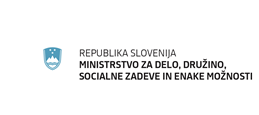 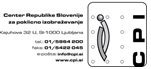 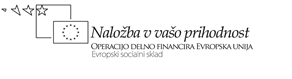 POKLICNI STANDARDIME IN KODA POKLICNEGA STANDARDA TESAR/TESARKAIME IN KODA POKLICA  TESAR/TESARKA (7124.04)                Klasius-P: Operativna gradnja (5822)RAVEN ZAHTEVNOSTI(IV) Zahtevna delaPOKLICNE KOMPETENCE Kandidat:sprejema in pregleda tehnično dokumentacijo in v skladu z njo načrtuje svoje delozagotavlja kakovost svojega dela in izdelkov ter pri tem upošteva načela racionalne rabe energije, časa in materialadela tako, da ne ogroža sebe ali drugih v svojem delovnem okolju ter ne onesnažuje okolja sporazumeva se z  različnimi deležniki, s katerimi se srečuje pri svojem deluuporablja sodobno komunikacijsko tehnologijo, računalniško opremo ter ustrezno programsko orodje, ki ga potrebuje pri svojem deluizdeluje pomožne konstrukcije in opažeizdeluje in montira lesene nosilne konstrukcije (skeletne konstrukcije, strešne, lesene nosilne stene, ploščinske stene, stopnice)izdeluje in montira elemente suhomontažnih stavb ter lesene elementezaščiti lesene konstrukcije z uporabo različnih sredstev in tehnologij obdelavepokriva strešine s kritinami iz različnih materialovizvaja sanacijska in vzdrževalna delaOPIS POKLICNEGA STANDARDADELOVNA SKUPINA ZA PRIPRAVO POKLICNEGA STANDARDA Štefan Žemva, GZSJanko Rozman, OZSFranc Bogovčič, GPG Kadis Milan Grudnik, Vegrad VelenjeRasti Godler, Remont CeljeMarjan Žveplan, Gradnje Žveplan d.o.oFranci Koklič, ŠC CeljeKoordinacija pri pripravi poklicnega standarda  Barbara Kunčič, CPI7. DELOVNA SKUPINA ZA PRIPRAVO REVIZIJE POKLICNEGA STANDARDAAnton Pugelj, Gnezdo d.o.o.Janez PuceljJože Kregar, s.p.Emil Jerkovič, s.p.Franc MarkovičMitja TomeIva Verbnik, Slovensko združenje za trajnostno gradnjoIgor Leban, Center RS za poklicno izobraževanjeKoordinacija pri pripravi revizije poklicnega standardaBarbara Kunčič Krapež, Center RS za poklicno izobraževanjePolona Klemenčič, Center RS za poklicno izobraževanjeVanja Meserko, Center RS za poklicno izobraževanjePODROČJA DELKLJUČNA DELAZNANJA IN SPRETNOSTIAnaliza, načrtovanje in organizacija dela optimalno organizira svoje delo in delo skupinezbere in samostojno interpretira pomembne informacije (ogledi, navodila za delo, tehnična dokumentacija ipd.)organizira in vodi manjšo skupino pri posameznih delovnih nalogahpreveri pripravo materialapozna organizacijo gradbiščapozna osnovne računske operacijepozna normative dela in porabe materialaPriprava dela oz. delovnega mesta pripravi delovno mestobere in razume načrteprenese mere iz načrta na elementeizdela delovne skice in specifikacijo materialaugotovi tehnične in tehnološke zahteveizmeri in označi zahtevane dimenzijeizračuna površine in volumneizbere ustrezno orodje in pripomočke upošteva transportne poti in ugotovi druge značilnosti delovnega prostoraorganizira in izvaja horizontalni in vertikalni transport materialapozna in razume tehnično in tehnološko dokumentacijopozna vlogo, položaj v objektu in način izvedbe posameznega gradbenega elementapozna kompatibilnost gradbenih materialovpozna vrste in lastnosti gradbenih materialovpozna uporabo in zaščito materialov (les, vezna sredstva, lepila, zaščitna sredstva za les …)pozna tehnike in pravila merjenjapozna osnove tehničnega risanja pozna osnovne geometrijske metode pozna različne tehnologije izdelave pomožnih, nosilnih in nenosilnih lesenih konstrukcijpozna stroje za obdelavo lesa Operativna dela izdeluje pomožne konstrukcije in opažeizdela in postavi gradbiščne pomožne konstrukcije: razpira gradbene jame, izdela vse vrste odrov in podpornih konstrukcijizdela in postavi klasične in sodobne opaže za nosilne in nenosilne betonske oz. armiranobetonske konstrukcijske elemente (temelji, stene, stebri, preklade, nosilci, zidne vezi, stropi, stopnice, loki, oboki, kupole itn.)uporablja stroje za obdelavo lesapozna vrste in razlikuje lastnosti klasičnih in sodobnih pomožnih konstrukcijpozna in razlikuje lastnosti in uporabo lesenega in drugih gradiv za izdelavo pomožnih klasičnih in sodobnih pomožnih konstrukcijizdeluje in montira lesene nosilne konstrukcije (skeletne konstrukcije, strešne, lesene nosilne stene, ploščinske stene, stopnice)izdeluje lesene elemente ročno ali z uporabo lesno-obdelovalnih strojev (klasični in CNC stroji)izdeluje in montira različne strešne konstrukcije, lesene stene, stopniceizdeluje konstrukcije s klasičnimi lesnimi-tesarskimi zvezami, kovinskimi veznimi elementi, s tehniko žebljanja in lepljenjaizračuna parametre za enoramne stopniceizdela in montira opaž za betonske stopnicepozna različne vrste tesarskih/lesnih zvez, njihovo pravilno izbiro, uporabo in tehnologije izdelave pozna vrste in lastnosti različnih veznih sredstev (leseni mozniki, žičniki, vijaki, lepila ...) pozna temeljne zakonitosti za presojo stabilnosti konstrukcijpozna in razlikuje primerne vrste in kakovost lesa za pravilno izdelavo konstrukcijpozna različne konstrukcije stopnicizdeluje in montira elemente suhomontažnih stavbizdeluje lesene elemente ročno ali z uporabo lesno-obdelovalnih strojev (klasični in CNC stroji)izdeluje in montira skeletne, okvirne in masivne lesene konstrukcijepozna principe in zahteve nizkoenergijske hišepozna in razlikuje osnovne tipe lesenih konstrukcij (masivna,okvirna,skeletna)pozna osnove gradbene fizike montažnih objektovpozna posledice nekakovostne izdelave in montaže (zrakotesnost, difuzija vodne pare, toplotni mostovi,…)izdeluje in vgrajuje lesene elementepolaga lesene obloge na različne površine: stenske, stropne, podne, zunanje opaže, lesene fasade itn. izdela in vgrajuje obloge in/ali stene na različne površine izdeluje podlage in podkonstrukcije za različne vrste kritin iz različnih klasičnih in sodobnih materialovizdela in vgrajuje lesene elemente izvaja postopke zaščite lesenih konstrukcijuporablja primerna sredstva za površinsko in globinsko zaščito lesapozna tehnologije obdelave lesa, ki ga ščitijo pred zunanjimi vplivi (tesanje, klanje, oblanje …)pozna tehnologije vgrajevanja lesenih konstrukcij, ki omogočajo njihovo zaščito (pravilna izdelava tesarskih/lesnih zvez, pravilna postavitev izolacij, prezračevanje…)pokriva strešinepokriva strešine s strešniki iz različnih materialovpozna lastnosti materialov, iz katerih so narejene kritinepozna in razlikuje tehnologije polaganja kritin iz različnih materialov ter pripravo ustreznih podlag za te kritine (deske, letve, podaljšana malta ...)izvaja sanacijska delapopravlja in vzdržuje vse vrste lesenih konstrukcijskih elementov vzdržuje in popravlja klasične in sodobne pomožne konstrukcije demontira, čisti in izvaja zaščito lesenih pomožnih, nosilnih in nenosilnih konstrukcijpopravlja lesene konstrukcije z nadomestnim lesom in drugimi nadomestnimi materialipozna in razlikuje vzroke poškodb lesenih konstrukcij (vlaga, ogenj, vremenski vplivi, biološki škodljivci)pozna pravilne sanacijske tehnološke postopke na lesenih objektihpozna vlogo poklica pri gradnji novih in ohranjanju starih zgradbpozna načine obdelave lesa v različnih zgodovinskih obdobjihKomercialna delaPosreduje posamezne podatke za nekatere elemente ponudbeoceni možne stroške delaoceni porabo časa in materiala glede na dokumentacijopozna osnove obračunavanja ur, pozna osnove popisov del in predizmer za obračun delpozna osnovne računske operacijepozna normative dela in porabe materialaZagotavljanje kakovostikontrolira kvaliteto in kvantiteto dela v skladu z normativi in drugimi predpisiuporablja delovna sredstva in materiale v skladu z navodili proizvajalca in skladno s projektomna gradbišču skrbi za gradbeni dnevnik (vpisuje stanja, spremembe,…)vizualno preverja kakovost materialov in elementov pred vgraditvijopred pričetkom svojih del preveri ustreznost predhodno opravljenih dellpozna metode in pogoje skladiščenja materiala in delovnih sredstevpozna pomen estetskega videza izdelkapozna uporabno vrednost lesa (rast in struktura, trajnost)Vzdrževanje in popravilaredno vzdržuje delovna sredstvapregleduje, čisti, maže, opravlja manjša popravila osebnega orodja, strojev in naprav oz. jih redno daje v popravilokot dober gospodar skrbi za zaupana mu delovna sredstvapozna osnovna pravila vzdrževanja strojev in naprav, ki jih on in njegovi podrejeni uporabljajo pri svojem deluKomunikacijasporazumeva se s sodelavcisprejema, razume in posreduje navodila o poteku delasprejema, razume in posreduje navodila o varnem delu in uporabi ustrezne opremeuporablja tehnično izrazoslovjeVarovanje zdravja in okoljasporazumeva se z naročniki in s strankamiposreduje želene informacijeravna v skladu s poslovnim bontonomdelo opravlja tako, da ne ogroža sebe ali svojih sodelavcevuporablja varovalna sredstva in opremo pri deluupošteva pravila gibanja na gradbišču in deloviščupozna predpise o varovanju zdravjapozna možne poškodbe zaradi napačne uporabe strojev varuje ožje in širše okolje pred negativnimi vplivi materialov in delovnih sredstevrazvršča in ustrezno odlaga gradbene odpadkeuporablja in skladišči nevarne snovi v skladu s predpisi in z navodilizaveda se pomena racionalne uporabe naravnih materialov in energije z vidika varovanja okolja 